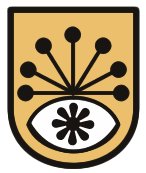 ১৩) জেলা শিল্পকলা একাডেমি মাদারীপুর যে সকল সেবা প্রদান করে থাকে তার সংÿÿপ্ত বিবরণ নিমেণ আলোকপাত করা হলঃ  ১।    সঙ্গীত/কন্ঠ সঙ্গীতঃ সঙ্গীত বিষয়ে ১ম বর্ষ থেকে ৪র্থ বর্ষ পর্যমত্ম প্রশিÿণ প্রদান  ২। নৃত্য/নৃত্যকলা: নৃত্য বিষয়ে ১ম বর্ষ থেকে ৪র্থ বর্ষ পর্যমত্ম প্রশিÿণ প্রদান ।  ৩। আবৃত্তি/উপস্থাপনাঃ আবৃত্তি বিষয়ে ১ম বর্ষ থেকে ৪র্থ বর্ষ পর্যমত্ম প্রশিÿণ প্রদান  ৪। নাটক/অভিনয়ঃ নাটক বিষয়ে ১ম বর্ষ থেকে ৪র্থ বর্ষ পর্যমত্ম প্রশিÿণ প্রদান । ৫।  তবলা/তালযন্ত্রঃ তবলা বিষয়ে ১ম বর্ষ থেকে ৪র্থ বর্ষ পর্যমত্ম প্রশিÿণ প্রদান ।৬। চিত্রাঙ্কন/অঙ্কনঃ চিত্রাঙ্কন  বিষয়ে ১ম বর্ষ থেকে ৪র্থ বর্ষ পর্যমত্ম প্রশিÿণ প্রদান ।